Peswara Class News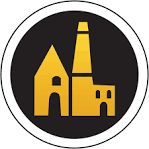 Spring Term 2024I hope you’ve all had an INCREDIBLE Christmas break and you are as eager as I am to jump back into life in Peswara! It’s our third term together which is going to be full of creativity, journey, learning and giggling! As usual, there is a brief overview of what we’ll be learning in each subject for this term on the next couple of pages. Make sure to check the Class Stories on Class Dojo each week to see what Peswara has been getting up to: this will give you a greater insight into what we are learning about as well as useful vocabulary to help support your child’s learning at home. Supporting your child at home:Practise their weekly spelling online: https://play.spellingshed.com. Practise their times tables online: https://play.ttrockstars.com/.Read with your child at least 5 times per week – read their school book or something you enjoy reading at home and discuss with your child.Should you have any questions or would like to pass information on about your child at any, please don’t hesitate to message over Dojo or via email csummerfield@pendeen.tpacademytrust.orgWhat we will learn: English: Over the next few weeks, we will continue to develop our writing toolkit – building on our ability to embed the necessary grammatical features and skills of a Y5/6 standard. Throughout our learning, we will look for ways to fill our writing with relative clauses, figurative language (similes and metaphors), Expanded Noun Phrases, dialogue to move the action on, a range of complex punctuation (including ! ? - ; : and … )and we will learn how to control our ideas to target different audiences!Maths: During maths this term we will focus on – FRACTIONS, DECIMALS and PERCENTAGES – learning how to add and subtract, find fractions of amounts, multiply and divide fractions, find missing values and everything in between! FDP underpins the majority of the maths curriculum in Y5/6 so children will become experts in all things fractions! We will also explore Area, Perimeter and Volume!Science: In Spring 1, we’ll be taking a look at Evolution and Inheritance – including the adaptation, environments, evolution, offspring, characteristics, change over time and fossils! Moving into Spring 2, our learning focuses on Electricity – looking at circuits, components, switches and experiments!Geography: This term we’ll be looking at, ‘Where does all of our stuff come from?’ thinking about where our clothes come from, different climates for growing, travel distances for imported products, sustainability, recycling and the journey our products take!History: We will be exploring and learning about Ancient Greece – studying Greek life, achievements and influence on Western Europe. We’ll explore why Ancient Greece became so important, how the Greeks improved the quality of lives, jump into Sparta and the Athenians, explore Ancient Greek achievements and look at fighting techniques!PE: Throughout the Spring term we will be focusing on all things balance, stance and footwork – playing dodgeball, netball, volleyball and other sports to help us develop these skills!Music: In Spring 1, we’ll be looking at the song ‘Make you Feel My Love’. Over the course of the term we will listen, compose, evaluate and adapt – all linked to Pop Ballads! We’ll continue to build on our skills we’ve learnt in previous years – thinking about how to improvise and compose. Moving towards Easter, we focus on Old School Hip Hop – using the song ‘The Fresh Prince of Belair’ - developing our ability to memorise lyrics and sing songs with confidence!Art: During Spring 1, we’ll be looking at mixed media collages; focusing on patterns and exploring how to create our own collages.  We’ll demonstrate skills like tearing, arranging and fixing. Our focus artist will be Jane Davenport! Throughout Spring 2, our focus artist will be Antoni Gaudi – thinking about the importance of mining in Pendeen. Our end goal is to produce our own clay structures!RE: In Spring Term 1 we will explore the question, ‘Creation and Science: conflicting or complementary?’ We’ll explore what Christians believe and how they put their beliefs into action. In Spring 2, we answer, ‘Why do Hindus want to be good?’ We’ll learn about beliefs, meanings, aims of life and different points of view.French: We’ll be looking at all things directions, communication, time and talking about what we’ve previously covered! We will also spend some time thinking about describing different places like the beach or our school!Design and Technology: We will focus on using a range of tools and equipment - learning how to design, make, test and evaluate a mode of transport! Towards Easter, our end product will change to making savoury Easter treats!Computing: Over the course of the term, we will answer the questions, ‘How do computer networks work?’, ‘How can I present my work?’, ‘How do I make effective searches and know which results to trust?’ and Internet Safety Day! PSHE: This term we will look at health and well-being, talking about physical and mental health, lifestyles, seeking support if needed and learning about vaccinations! We will also dig into aspirations, recognising strengths and weaknesses, achievements and goals.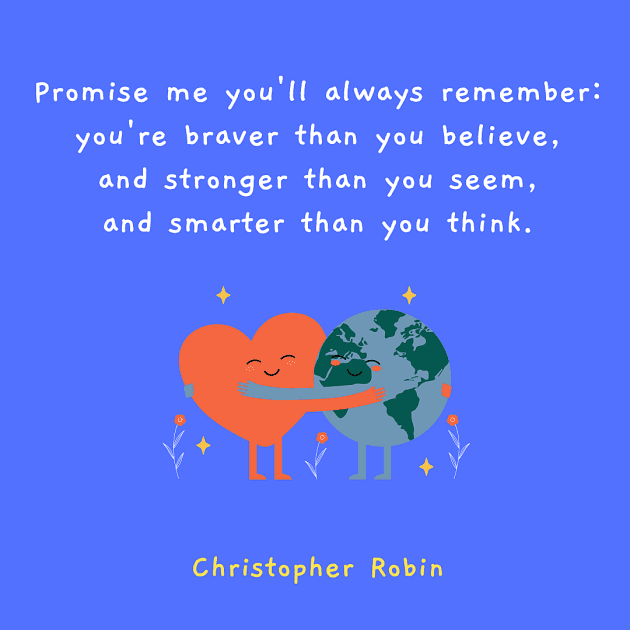 